ANEXO IA (Ficha de Inscrição na Seleção de Mestrado e Doutorado)Declaro estar ciente do conteúdo do presente edital para o Curso de _______________________, em Ciências Farmacêuticas do PPGCF, e que as informações fornecidas na documentação anexada são verdadeiras.Recife, _______ de _________________ de 20____.             ___________________________________                                                                                Assinatura do CandidatoObs: Preencher a ficha e encaminhar com a documentação exigida nas normas de seleção no prazo de inscrição, dentro de envelope lacrado.ANEXO I-B (Comprovante de Inscrição) - - - - - - - - - - - - - - - - - - - - - - - - - - - - - - - - - - - - - - - - - - - - - - - - - - - - - - - - - - - - - - - - - ANEXO II (Instruções de preenchimento da GRU)(1) Emitir Boleto Bancário acessando o site www.stn.fazenda.gov.br     Clique em GRU – “Imprima aqui sua GRU”    Clique em “IMPRESSÃO DE GRU” (canto superior à direita da tela)(2) Preenchimento dos campos (barras amarelas) - Emissão Boleto bancário:     Unidade Gestora (UG): código 153098	Gestão: 15233 – Universidade Federal de Pernambuco     Código de Recolhimento: 288322 – Serviços Educacionais	Clique em avançar 	Número de referência: 15309830331435      Preencha os campos obrigatórios     Contribuinte (depositante): seu CPF     Valor Principal: R$ 50,00(3) Após preenchido clicar em “emitir GRU” e em seguida imprimir o Boleto. (4) Pagar em qualquer agência do Banco do Brasil.ANEXO III (MODELO DE Curriculum vitae para Mestrado COMPROVADO COM ANEXOS)1. Campos sem atividades devem ser marcados com um traço (---), e não apagados;Construir o Curriculum vitae em forma de tabela como o modelo abaixo, porém seguindo os itens da tabela de pontuação (item 3.1.4.3) utilizando o número necessário de linhas.2. Quando preencher o Período da atividade, procure colocar a data completa, com dia/mês/ano.3. Só serão computadas as atividades com a devida comprovação documental.Importante: Cada documento receberá um número (Doc 1; Doc 2; Doc 3; etc). Se, por acaso, o aluno tiver mais de um certificado, por exemplo, para o item Especialização na área do programa, cada certificado receberá uma numeração distinta. Caso o candidato tenha outra atividade (devidamente documentada) e que não se enquadra em nenhum dos itens acima deverá incluí-la na categoria “outros” ao final do Curriculum vitae que será analisada pela comissão.ANEXO III (MODELO DE Curriculum vitae para Doutorado COMPROVADO COM ANEXOS)1.Campos sem atividades devem ser marcados com um traço (---), e não apagados;Construir o Curriculum vitae em forma de tabela como o modelo abaixo, porém seguindo os itens da tabela de pontuação (item 3.2.2.3) usando o número necessário de linhas.2. Quando tiver quer preencher o Período da atividade, procure colocar a data completa, com dia/mês/ano.3. Só serão computadas as atividades com a devida comprovação documental.Importante : Cada documento receberá um número (Doc 1; Doc 2; Doc 3; ... etc). Se por acaso o candidato tiver mais de um certificado, por exemplo, para o item Especialização na área do Programa, cada certificado receberá uma numeração distinta. Caso o candidato tenha outra atividade (devidamente documentada) e que não se enquadra em nenhum dos itens acima deverá incluí-la na categoria “outros” ao final do Curriculum vitae que será analisada pela comissão.Universidade Federal de Pernambuco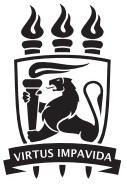 Centro de Ciências da SaúdeDepartamento de Ciências FarmacêuticasPrograma de Pós-Graduação em Ciências FarmacêuticasUniversidade Federal de PernambucoCentro de Ciências da SaúdeDepartamento de Ciências FarmacêuticasPrograma de Pós-Graduação em Ciências FarmacêuticasUniversidade Federal de PernambucoCentro de Ciências da SaúdeDepartamento de Ciências FarmacêuticasPrograma de Pós-Graduação em Ciências FarmacêuticasUniversidade Federal de PernambucoCentro de Ciências da SaúdeDepartamento de Ciências FarmacêuticasPrograma de Pós-Graduação em Ciências FarmacêuticasUniversidade Federal de PernambucoCentro de Ciências da SaúdeDepartamento de Ciências FarmacêuticasPrograma de Pós-Graduação em Ciências FarmacêuticasUniversidade Federal de PernambucoCentro de Ciências da SaúdeDepartamento de Ciências FarmacêuticasPrograma de Pós-Graduação em Ciências FarmacêuticasUniversidade Federal de PernambucoCentro de Ciências da SaúdeDepartamento de Ciências FarmacêuticasPrograma de Pós-Graduação em Ciências FarmacêuticasUniversidade Federal de PernambucoCentro de Ciências da SaúdeDepartamento de Ciências FarmacêuticasPrograma de Pós-Graduação em Ciências FarmacêuticasUniversidade Federal de PernambucoCentro de Ciências da SaúdeDepartamento de Ciências FarmacêuticasPrograma de Pós-Graduação em Ciências FarmacêuticasFoto recente3x4FICHA DE INSCRIÇÃO n.° _________(preenchimento de responsabilidade da secretaria)NIVEL: (       ) DOUTORADO (      ) MESTRADOFICHA DE INSCRIÇÃO n.° _________(preenchimento de responsabilidade da secretaria)NIVEL: (       ) DOUTORADO (      ) MESTRADOFICHA DE INSCRIÇÃO n.° _________(preenchimento de responsabilidade da secretaria)NIVEL: (       ) DOUTORADO (      ) MESTRADOFICHA DE INSCRIÇÃO n.° _________(preenchimento de responsabilidade da secretaria)NIVEL: (       ) DOUTORADO (      ) MESTRADOFICHA DE INSCRIÇÃO n.° _________(preenchimento de responsabilidade da secretaria)NIVEL: (       ) DOUTORADO (      ) MESTRADOFICHA DE INSCRIÇÃO n.° _________(preenchimento de responsabilidade da secretaria)NIVEL: (       ) DOUTORADO (      ) MESTRADOFICHA DE INSCRIÇÃO n.° _________(preenchimento de responsabilidade da secretaria)NIVEL: (       ) DOUTORADO (      ) MESTRADOFICHA DE INSCRIÇÃO n.° _________(preenchimento de responsabilidade da secretaria)NIVEL: (       ) DOUTORADO (      ) MESTRADOFICHA DE INSCRIÇÃO n.° _________(preenchimento de responsabilidade da secretaria)NIVEL: (       ) DOUTORADO (      ) MESTRADOFoto recente3x4I – DADOS PESSOAISI – DADOS PESSOAISI – DADOS PESSOAISI – DADOS PESSOAISI – DADOS PESSOAISI – DADOS PESSOAISI – DADOS PESSOAISI – DADOS PESSOAISI – DADOS PESSOAISI – DADOS PESSOAISNome:Nome:Nome:Nome:Nome:Nome:Nome:Nome:Nome:Nome:Nome Social:Nome Social:Nome Social:Nome Social:Nome Social:Nome Social:Nome Social:Nome Social:Nome Social:Nome Social:Filiação: MãeFiliação: MãeFiliação: MãeFiliação: MãeFiliação: MãeFiliação: MãeFiliação: MãeFiliação: MãeFiliação: MãeFiliação: MãePaiPaiPaiPaiPaiPaiPaiPaiPaiPaiData de Nascimento: Data de Nascimento: Estado Civil:Estado Civil:Estado Civil:Gênero:Gênero:Gênero:Gênero:Gênero:Naturalidade: Naturalidade: Naturalidade: Naturalidade: Naturalidade: Naturalidade: Estado:Estado:Estado:Estado:CPF: RG:RG:Órgão Exp./UF:Órgão Exp./UF:Órgão Exp./UF:Órgão Exp./UF:Órgão Exp./UF:Gênero:Gênero:Endereço Residencial:Endereço Residencial:Endereço Residencial:Endereço Residencial:Endereço Residencial:Endereço Residencial:Endereço Residencial:Endereço Residencial:Endereço Residencial:Endereço Residencial:Bairro: Bairro: Bairro: Bairro: Cidade:Cidade:Cidade:Cidade:Cidade:Cidade:CEP: CEP: CEP: CEP: Tel:Tel:Tel:Tel:Tel:Tel:Email:Email:Email:Email:Endereço Comercial:Endereço Comercial:Endereço Comercial:Endereço Comercial:Endereço Comercial:Endereço Comercial:Endereço Comercial:Endereço Comercial:Endereço Comercial:Endereço Comercial:Cidade: Cidade: Cidade: Cidade: Estado:Estado:Estado:CEP:CEP:CEP:Tel: Tel: Tel: Tel: Fax:Fax:Fax:Fax:Fax:Fax:Candidato portador de deficiência física:  SIM (      )  NÃO (       ) Se sim, especificar ___________________________Candidato portador de deficiência física:  SIM (      )  NÃO (       ) Se sim, especificar ___________________________Candidato portador de deficiência física:  SIM (      )  NÃO (       ) Se sim, especificar ___________________________Candidato portador de deficiência física:  SIM (      )  NÃO (       ) Se sim, especificar ___________________________Candidato portador de deficiência física:  SIM (      )  NÃO (       ) Se sim, especificar ___________________________Candidato portador de deficiência física:  SIM (      )  NÃO (       ) Se sim, especificar ___________________________Candidato portador de deficiência física:  SIM (      )  NÃO (       ) Se sim, especificar ___________________________Candidato portador de deficiência física:  SIM (      )  NÃO (       ) Se sim, especificar ___________________________Candidato portador de deficiência física:  SIM (      )  NÃO (       ) Se sim, especificar ___________________________Candidato portador de deficiência física:  SIM (      )  NÃO (       ) Se sim, especificar ___________________________Possui inscrição no Cadastro Único do Governo: SIM (      )  NÃO (       )Possui inscrição no Cadastro Único do Governo: SIM (      )  NÃO (       )Possui inscrição no Cadastro Único do Governo: SIM (      )  NÃO (       )Possui inscrição no Cadastro Único do Governo: SIM (      )  NÃO (       )Possui inscrição no Cadastro Único do Governo: SIM (      )  NÃO (       )Possui inscrição no Cadastro Único do Governo: SIM (      )  NÃO (       )Possui inscrição no Cadastro Único do Governo: SIM (      )  NÃO (       )Possui inscrição no Cadastro Único do Governo: SIM (      )  NÃO (       )Possui inscrição no Cadastro Único do Governo: SIM (      )  NÃO (       )Possui inscrição no Cadastro Único do Governo: SIM (      )  NÃO (       )Cor:Cor:Cor:Cor:Raça:Raça:Raça:Raça:Raça:Raça:II – FORMAÇÃO ACADÊMICA:II – FORMAÇÃO ACADÊMICA:II – FORMAÇÃO ACADÊMICA:II – FORMAÇÃO ACADÊMICA:II – FORMAÇÃO ACADÊMICA:II – FORMAÇÃO ACADÊMICA:II – FORMAÇÃO ACADÊMICA:II – FORMAÇÃO ACADÊMICA:II – FORMAÇÃO ACADÊMICA:II – FORMAÇÃO ACADÊMICA:Graduação:                               Graduação:                               Graduação:                               Graduação:                               Graduação:                               Graduação:                               Graduação:                               Graduação:                               Graduação:                               Graduação:                               Mestrado:Mestrado:Mestrado:Mestrado:Mestrado:Mestrado:Mestrado:Mestrado:Mestrado:Mestrado:III – LINHA DE PESQUISA PRETENDIDA (OBRIGATÓRIO)III – LINHA DE PESQUISA PRETENDIDA (OBRIGATÓRIO)III – LINHA DE PESQUISA PRETENDIDA (OBRIGATÓRIO)III – LINHA DE PESQUISA PRETENDIDA (OBRIGATÓRIO)III – LINHA DE PESQUISA PRETENDIDA (OBRIGATÓRIO)III – LINHA DE PESQUISA PRETENDIDA (OBRIGATÓRIO)III – LINHA DE PESQUISA PRETENDIDA (OBRIGATÓRIO)III – LINHA DE PESQUISA PRETENDIDA (OBRIGATÓRIO)III – LINHA DE PESQUISA PRETENDIDA (OBRIGATÓRIO)III – LINHA DE PESQUISA PRETENDIDA (OBRIGATÓRIO)(     ) Produção e Controle de Medicamentos(     ) Produção e Controle de Medicamentos(     ) Produção e Controle de Medicamentos(     ) Produção e Controle de Medicamentos(     ) Produção e Controle de Medicamentos(     ) Produção e Controle de Medicamentos(     ) Produção e Controle de Medicamentos(     ) Produção e Controle de Medicamentos(     ) Produção e Controle de Medicamentos(     ) Produção e Controle de Medicamentos(     ) Planejamento e Síntese de Fármacos(     ) Planejamento e Síntese de Fármacos(     ) Planejamento e Síntese de Fármacos(     ) Planejamento e Síntese de Fármacos(     ) Planejamento e Síntese de Fármacos(     ) Planejamento e Síntese de Fármacos(     ) Planejamento e Síntese de Fármacos(     ) Planejamento e Síntese de Fármacos(     ) Planejamento e Síntese de Fármacos(     ) Planejamento e Síntese de Fármacos(     ) Obtenção e Avaliação de Produtos Naturais e Bioativos(     ) Obtenção e Avaliação de Produtos Naturais e Bioativos(     ) Obtenção e Avaliação de Produtos Naturais e Bioativos(     ) Obtenção e Avaliação de Produtos Naturais e Bioativos(     ) Obtenção e Avaliação de Produtos Naturais e Bioativos(     ) Obtenção e Avaliação de Produtos Naturais e Bioativos(     ) Obtenção e Avaliação de Produtos Naturais e Bioativos(     ) Obtenção e Avaliação de Produtos Naturais e Bioativos(     ) Obtenção e Avaliação de Produtos Naturais e Bioativos(     ) Obtenção e Avaliação de Produtos Naturais e BioativosIV - VÍNCULO QUE MANTERÁ COM A ORGANIZACAO ONDE TRABALHAATUALMENTEIV - VÍNCULO QUE MANTERÁ COM A ORGANIZACAO ONDE TRABALHAATUALMENTEIV - VÍNCULO QUE MANTERÁ COM A ORGANIZACAO ONDE TRABALHAATUALMENTEIV - VÍNCULO QUE MANTERÁ COM A ORGANIZACAO ONDE TRABALHAATUALMENTEIV - VÍNCULO QUE MANTERÁ COM A ORGANIZACAO ONDE TRABALHAATUALMENTEIV - VÍNCULO QUE MANTERÁ COM A ORGANIZACAO ONDE TRABALHAATUALMENTEIV - VÍNCULO QUE MANTERÁ COM A ORGANIZACAO ONDE TRABALHAATUALMENTEIV - VÍNCULO QUE MANTERÁ COM A ORGANIZACAO ONDE TRABALHAATUALMENTEIV - VÍNCULO QUE MANTERÁ COM A ORGANIZACAO ONDE TRABALHAATUALMENTEIV - VÍNCULO QUE MANTERÁ COM A ORGANIZACAO ONDE TRABALHAATUALMENTE(     ) Não Trabalha   (    ) Servidor UFPE   (     ) Nenhum    (     ) Licença sem remuneração   (     ) Licença com remuneração total     (     ) Licença com remuneração parcial(     ) Não Trabalha   (    ) Servidor UFPE   (     ) Nenhum    (     ) Licença sem remuneração   (     ) Licença com remuneração total     (     ) Licença com remuneração parcial(     ) Não Trabalha   (    ) Servidor UFPE   (     ) Nenhum    (     ) Licença sem remuneração   (     ) Licença com remuneração total     (     ) Licença com remuneração parcial(     ) Não Trabalha   (    ) Servidor UFPE   (     ) Nenhum    (     ) Licença sem remuneração   (     ) Licença com remuneração total     (     ) Licença com remuneração parcial(     ) Não Trabalha   (    ) Servidor UFPE   (     ) Nenhum    (     ) Licença sem remuneração   (     ) Licença com remuneração total     (     ) Licença com remuneração parcial(     ) Não Trabalha   (    ) Servidor UFPE   (     ) Nenhum    (     ) Licença sem remuneração   (     ) Licença com remuneração total     (     ) Licença com remuneração parcial(     ) Não Trabalha   (    ) Servidor UFPE   (     ) Nenhum    (     ) Licença sem remuneração   (     ) Licença com remuneração total     (     ) Licença com remuneração parcial(     ) Não Trabalha   (    ) Servidor UFPE   (     ) Nenhum    (     ) Licença sem remuneração   (     ) Licença com remuneração total     (     ) Licença com remuneração parcial(     ) Não Trabalha   (    ) Servidor UFPE   (     ) Nenhum    (     ) Licença sem remuneração   (     ) Licença com remuneração total     (     ) Licença com remuneração parcial(     ) Não Trabalha   (    ) Servidor UFPE   (     ) Nenhum    (     ) Licença sem remuneração   (     ) Licença com remuneração total     (     ) Licença com remuneração parcialV - FINANCIAMENTO DURANTE O CURSOV - FINANCIAMENTO DURANTE O CURSOV - FINANCIAMENTO DURANTE O CURSOV - FINANCIAMENTO DURANTE O CURSOV - FINANCIAMENTO DURANTE O CURSOV - FINANCIAMENTO DURANTE O CURSOV - FINANCIAMENTO DURANTE O CURSOV - FINANCIAMENTO DURANTE O CURSOV - FINANCIAMENTO DURANTE O CURSOV - FINANCIAMENTO DURANTE O CURSO(     ) Salário  (     ) Bolsa CAPES/CNPq (      ) FACEPE (      ) Outra bolsa  (     ) Recursos próprios, se não conseguir Bolsa(     ) Salário  (     ) Bolsa CAPES/CNPq (      ) FACEPE (      ) Outra bolsa  (     ) Recursos próprios, se não conseguir Bolsa(     ) Salário  (     ) Bolsa CAPES/CNPq (      ) FACEPE (      ) Outra bolsa  (     ) Recursos próprios, se não conseguir Bolsa(     ) Salário  (     ) Bolsa CAPES/CNPq (      ) FACEPE (      ) Outra bolsa  (     ) Recursos próprios, se não conseguir Bolsa(     ) Salário  (     ) Bolsa CAPES/CNPq (      ) FACEPE (      ) Outra bolsa  (     ) Recursos próprios, se não conseguir Bolsa(     ) Salário  (     ) Bolsa CAPES/CNPq (      ) FACEPE (      ) Outra bolsa  (     ) Recursos próprios, se não conseguir Bolsa(     ) Salário  (     ) Bolsa CAPES/CNPq (      ) FACEPE (      ) Outra bolsa  (     ) Recursos próprios, se não conseguir Bolsa(     ) Salário  (     ) Bolsa CAPES/CNPq (      ) FACEPE (      ) Outra bolsa  (     ) Recursos próprios, se não conseguir Bolsa(     ) Salário  (     ) Bolsa CAPES/CNPq (      ) FACEPE (      ) Outra bolsa  (     ) Recursos próprios, se não conseguir Bolsa(     ) Salário  (     ) Bolsa CAPES/CNPq (      ) FACEPE (      ) Outra bolsa  (     ) Recursos próprios, se não conseguir BolsaETIQUETA DE INSCRIÇÃON.º              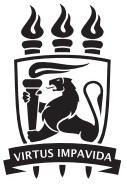 SELEÇÃO PPGCF/UFPE – ENTRADA 2020.1NIVEL: (       ) DOUTORADO (      ) MESTRADOSELEÇÃO PPGCF/UFPE – ENTRADA 2020.1NIVEL: (       ) DOUTORADO (      ) MESTRADONOME DO CANDIDATO (completo, em letra de forma e sem abreviaturas):NOME SOCIAL:NOME DO CANDIDATO (completo, em letra de forma e sem abreviaturas):NOME SOCIAL:EMAIL:EMAIL:TELEFONES PARA CONTATO:TELEFONES PARA CONTATO:Declaro estar ciente que assumo total responsabilidade pela documentação entregue em ENVELOPE LACRADO, e que a incorreção na documentação entregue implicará no indeferimento da inscrição.__________________________, ______ de _________de 2019._____________________________________Assinatura do CandidatoCOLAR NO ENVELOPEDeclaro estar ciente que assumo total responsabilidade pela documentação entregue em ENVELOPE LACRADO, e que a incorreção na documentação entregue implicará no indeferimento da inscrição.__________________________, ______ de _________de 2019._____________________________________Assinatura do CandidatoCOLAR NO ENVELOPERECIBO DE INSCRIÇÃOn.°                 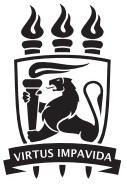 SELEÇÃO PPGCF/UFPE – ENTRADA 2020.1NIVEL: (       ) DOUTORADO (      ) MESTRADOSELEÇÃO PPGCF/UFPE – ENTRADA 2020.1NIVEL: (       ) DOUTORADO (      ) MESTRADONOME DO CANDIDATO (completo, em letra de forma e sem abreviaturas):NOME SOCIAL:NOME DO CANDIDATO (completo, em letra de forma e sem abreviaturas):NOME SOCIAL: Recebi o ENVELOPE LACRADO correspondente à inscrição do candidato acima identificado.      Em, _____/_____/_____às       :      .      VISTO SECRETARIA:SOLICITAR ASSINATURA E CARIMBO DO FUNCIONÁRIO AO ENTREGAR O ENVELOPE. Recebi o ENVELOPE LACRADO correspondente à inscrição do candidato acima identificado.      Em, _____/_____/_____às       :      .      VISTO SECRETARIA:SOLICITAR ASSINATURA E CARIMBO DO FUNCIONÁRIO AO ENTREGAR O ENVELOPE.MESTRADOMESTRADOMESTRADONome: Nome Social:CPF:Endereço: Fone:E-mail:Nº dodocumentoanexadoPara uso exclusivo da Comissão1- FORMAÇÃO ACADÊMICA: Indicar curso, Instituição, período (PESO 3,0)Histórico Escolar da GraduaçãoDoc. 1Curso de Aperfeiçoamento (180 h)Curso de Especialização na área do programa (360 h)2- PRODUÇÃO CIENTÍFICA: (PESO 4,0)Trabalho publicado em periódico A1 e A2Trabalho publicado em periódico A2 e A3Trabalho publicado em periódico B1 a B4Trabalho publicado em periódico B5 e CTrabalho submetido em periódicoCapítulo de livroTrabalhos e Resumos em anais de congresso local, regional, nacional e internacionalApresentação de palestra e participação em mesas redondaPatente com registro de depósito3 - ATIVIDADES ACADÊMICAS: (PESO 2,0)Iniciação Científica (por ano)Monitoria (por semestre)4 - OUTRAS ATIVIDADES DE PRODUÇÃO INTELECTUAL: (PESO 1,0)Atividades Diversas como: Prêmios recebidos, Assessorias prestadas, Consultorias prestadas, Minicursos ministrados (carga horária igual  ou superior a 4 h), Cursos de Extensão ministrados (carga horária igual ou superior a 20 h), Organização de Eventos, Organização de Cursos, Participação em projetos de pesquisa, entre outras.DOUTORADODOUTORADODOUTORADONome: Nome Social:CPF:Endereço: Fone:E-mail: Nº dodocumentoanexadoPara uso exclusivo da Comissão1 - FORMAÇÃO ACADÊMICA: Indicar curso, Instituição, período (PESO 3,0)Histórico Escolar do MestradoDoc. 1Curso de Aperfeiçoamento (180 h)Curso de Especialização na área do Programa (360 h)Mestrado Concluído em até 24 meses2 PRODUÇÃO CIENTÍFICAS: (PESO 5,0)Trabalho publicado em periódico A1 e A2Trabalho publicado em periódico A2 e A3Trabalho publicado em periódico B1 e B4Trabalho publicado em periódico B5 e CTrabalho submetido em periódicoCapítulo de livroTrabalhos e Resumos em anais de congresso local, regional, nacional e internacionalApresentação de palestra e participação em mesas redondaPatente com registro de depósito3. ATIVIDADES ACADÊMICAS: (PESO 1,0)Docência (2º Grau, Graduação e/ou Pós-Graduação)Coorientação de alunos de IC ouorientação de monografia de final de curso de graduaçãoOrientação de monografia de pós-graduação Lato Sensu.4 - OUTRAS ATIVIDADES DE PRODUÇÃO INTELECTUAL: (PESO 1,0)Atividades Diversas como: Prêmios recebidos, Assessorias prestadas, Consultorias prestadas, Minicursos ministrados (carga horária igual ou superior a 4 h), Cursos de Extensão ministrados (carga horária igual ou superior a 20 h), Organização de Eventos, Organização de Cursos, Participação em projetos de pesquisa, entre outras.